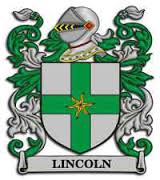 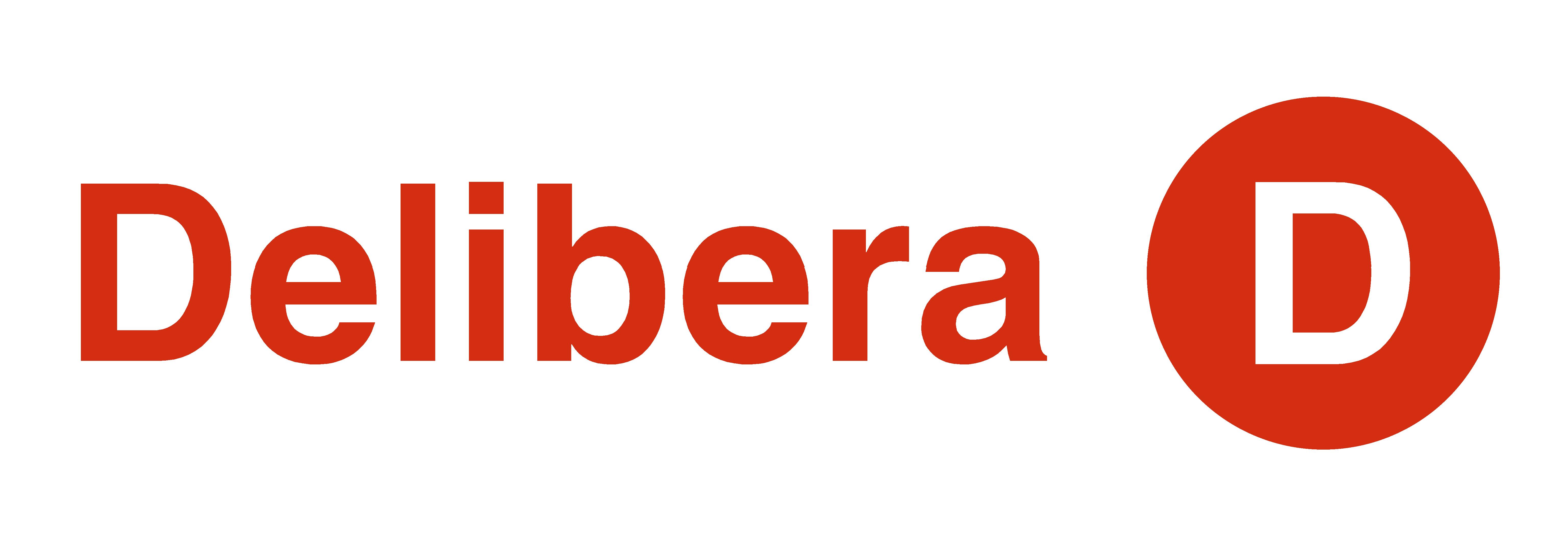 CARTA DE PATROCINIO Y ADHESIÓNCONGRESISTAS U  OTRAS AUTORIDADES DE REPRESENTACIÓN POPULAR O DE GOBIERNOA través de la siguiente carta, yo Manuel José Ossandón Irarrázabal, en el cargo de Senador de la República, extiendo responsablemente el patrocinio a la iniciativa juvenil de ley “Donación y  trasplante efectivos” , la cual es una modificación del  Artículo 2° bis de la Ley 19.451 que establece normas sobre el trasplante y donación de órganos hoy en Chile.Esta iniciativa juvenil de ley es representada por el equipo Retórica Moderna del Colegio Abraham Lincoln School de Arica, Región de Arica y Parinacota, en la VIII° versión del Torneo de Debate Interescolar DELIBERA 2016, organizado por la Biblioteca del Congreso Nacional.Valparaíso, 5 de Agosto de 2016.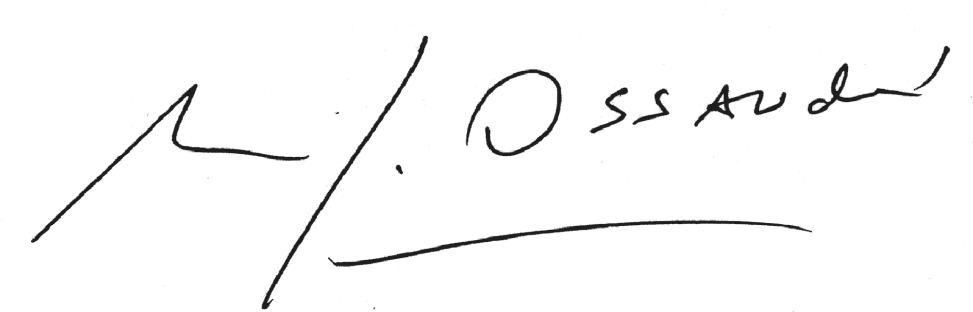 							Firma